                         РЕПУБЛИКА СРБИЈА                                                                     КЛ ОТП 11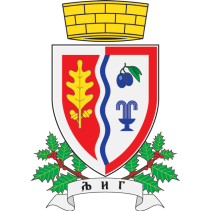                      ОПШТИНА ЉИГ                                      Општинска управа                       Одељење за инспекцијске послове                       Инспектор за заштиту животне средине                           Карађорђева број 7.                           ЉигК О Н Т Р О Л Н А   Л И С Т А  З АБ А Т Е Р И Ј Е  И  А К У М У Л А Т О Р ЕРЕЗУЛТАТ НАДЗОРА У БОДОВИМА:ИНФОРМАЦИЈЕ О ПОСТРОЈЕЊУИНФОРМАЦИЈЕ О ПОСТРОЈЕЊУНазив постројењаАдреса (улица и број) постројењаОпштина - ГрадМатични бројПорески идентификациони број (ПИБ)Контакт особа у постројењуНазив радног местаТелефон, Факс, E-mail1. ПОДАЦИ ОД ЗНАЧАЈА ЗА СТАТУС  СУБЈЕКТА КОЈИ УПРАВЉА СКЛАДИШТЕМ1. ПОДАЦИ ОД ЗНАЧАЈА ЗА СТАТУС  СУБЈЕКТА КОЈИ УПРАВЉА СКЛАДИШТЕМ1. ПОДАЦИ ОД ЗНАЧАЈА ЗА СТАТУС  СУБЈЕКТА КОЈИ УПРАВЉА СКЛАДИШТЕМ1. ПОДАЦИ ОД ЗНАЧАЈА ЗА СТАТУС  СУБЈЕКТА КОЈИ УПРАВЉА СКЛАДИШТЕМ1. Да ли је оператер прибавио дозволу надлежногоргана?дане*не**Ако је одговор Не сматра се нерегистрованим и надзор се врши у складу са одредбом члана 33. Закона о инспекцијском надзору*Ако је одговор Не сматра се нерегистрованим и надзор се врши у складу са одредбом члана 33. Закона о инспекцијском надзору*Ако је одговор Не сматра се нерегистрованим и надзор се врши у складу са одредбом члана 33. Закона о инспекцијском надзору*Ако је одговор Не сматра се нерегистрованим и надзор се врши у складу са одредбом члана 33. Закона о инспекцијском надзоруБАТЕРИЈЕ И АКУМУЛАТОРИБАТЕРИЈЕ И АКУМУЛАТОРИБАТЕРИЈЕ И АКУМУЛАТОРИПривредни субјект/власник поседује отпадне: Стартере Преносиве батерије АкумулатореНапомена:Напомена:Оператер обавља делатност у области управљања отпадним батеријама и акумулаторима: Сакупљање Транспорт Складиштење Третман ОдлагањеНије применљивоНапомена:Напомена:Врсте врсте отпадних батерија и акумулатора:Назив:                                                                     Индексни број:________________________                                     _________________________________________________                                     _________________________________________________                                    _________________________Врсте врсте отпадних батерија и акумулатора:Назив:                                                                     Индексни број:________________________                                     _________________________________________________                                     _________________________________________________                                    _________________________Врсте врсте отпадних батерија и акумулатора:Назив:                                                                     Индексни број:________________________                                     _________________________________________________                                     _________________________________________________                                    _________________________Напомена:Напомена:Напомена:Извештаји о испитивању отпада: Извештаји о испитивању отпада:  Да                          /2) Не                         (0)  Напомена:Напомена:Напомена:Закључени уговори о примопредаји отпада: Да                           (2)   Не                           (0)  Да                           (2)   Не                           (0) Напомена:Напомена:Напомена:Кретање опасног отпада прати Документ о кретању опасног отпада : Да                            (2)  Не                            (0) Да                            (2)  Не                            (0)Напомена:Напомена:Напомена:Оператер разврстава и класификује отпад пре предаје: Да                             (2) Не                             (0) Да                             (2) Не                             (0)Напомена:Напомена:Напомена:Складиштење се врши  са условима прописаним дозволом за управљање отпада : Да                             (2)Делимично              (1)Не                             (0) Да                             (2)Делимично              (1)Не                             (0)Напомена:Напомена:Напомена:Складиште поседује непропусну подлогу са опремом за сакупљање ненамерно просутих течности? Да                           (2) Не                           (0)Напомена:Напомена:Складиште има контејнере за одвојено сакупљање и разврставање отпадних батерија и акумулатора? Да                            (2) Не                            (0)Напомена:Напомена:Складиште поседује систем за заштиту од пожара у складу са посебним прописима? Да                             (2)    Не                            (0) Напомена:Напомена:Обележавање се врши у складу са прописом којим се уређује складиштење, паковање и обележавање опасног отпада: Да                             (2) Не                             (0)Напомена:Напомена:Третман се врши у складу са условима прописаним дозволом за управљање отпадом: Да                           (2)Делимично            (1) Није применљиво (0) Напомена:Напомена:Третманом настају друге врсте отпада: Да                            (2) Не                            (0)       Напомена:Напомена:Извршено разврставање и класификација третманом насталих врста отпада: Да                            (2) Не                            (0)    Напомена:Напомена:Амбалажа је погодна за складиштење, чување и транспорт насталих врста отпада: Да                             (2)  Не                             (0)Напомена:Напомена:Врши се обележавање насталог отпада: Да                             (2) Не                             (0)Напомена:Напомена:Предаја насталог отпада овлашћеном оператеру: Да                          (2) Не                          (0) Напомена:Напомена:Кретање насталог отпада/опасног отпада прати Документ о кретању отпада/опасног отпада: Да                           (2) Не                           (0)Напомена:Напомена:Даље поступање са насталим отпадом: Складиштење Третман Одлагање Извоз Није применљивоНапомена:Напомена:Укупан могући број бодова32утврђени број бодоваСтепен ризикаНизакСредњиВисокКритичанБрој бодова29-3225-2821-24≤ 20Степен ризика у односу на остварени број бодова је:низакСтепен ризика у односу на остварени број бодова је:средњиСтепен ризика у односу на остварени број бодова је:високСтепен ризика у односу на остварени број бодова је:критичанПредставници оператера:Представници оператера:Инспектори за заштиту животне срединеИме и презиме:Радно местоИме и презиме1.1.2. 2.3. 3.Датум:Датум:Датум: